                                                                          «УТВЕРЖДАЮ»	 Заведующий МБДОУ  № 4                                   «Золотой ключик»                                                                           __________ Е.Н.Токарева                                        « ____» _______ 2016 г.План работыкомиссии «За безопасность движения»на 2016 – 2017 учебный год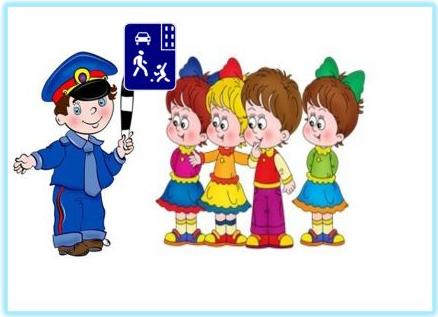 Муниципальное бюджетное дошкольное образовательное учреждение комбинированного вида центр развития ребенкадетский сад № 4 «Золотой ключик»г.КонстантиновскПредполагаемый результатСоздание в МБДОУ условий для сознательного изучения детьми ПДД посредством интеграции разнообразных видов деятельности, оснащение предметно-развивающей среды соответствующим оборудованием и пособиями сформирует устойчивый интерес дошкольников  по приобретению ими полезных навыков и привычек безопасного поведения на улице. Комплексный подход к организации работы детского сада по данному разделу заставит родителей серьёзно задуматься о проблеме детского дорожно-транспортного травматизма, поможет повысить степень их ответственности за своих детей.№п/пНаименование мероприятийСроки исполненияОтветственныйРабота с педагогамиРабота с педагогамиРабота с педагогамиРабота с педагогами1Заседание комиссии «За безопасность движения»СентябрьПредседатель комиссии 2Инструктаж с педагогическими работниками по охране жизни и здоровья детейСентябрьПредседатель комиссии3Консультация для воспитателей «Организация непосредственно образовательной деятельности по обучению дошкольников безопасному поведению на улице»СентябрьПредседатель комиссии4Составление методических разработок по обучению детей правилам дорожного движенияОктябрь Председатель комиссии5Участие сотрудников ГИБДД в совместных мероприятиях, проводимых в ДОУ по профилактике дорожно – транспортного травматизмаВ течение годаПредседатель комиссии6Заседание комиссии «За безопасность движения»ДекабрьПредседатель комиссии7Неделя безопасности «Профилактика дорожно – транспортного травматизма» с привлечением сотрудника ГИБДДДекабрьПредседатель комиссии8Акция социальной направленности «Помоги вырасти культурным пешеходом!»ДекабрьПредседатель комиссии9Заседание комиссии «За безопасность движения»АпрельПредседатель комиссии10Организация сюжетно-ролевых игр на транспортной площадке.Апрель Председатель комиссии11Консультация для воспитателей «Ребенок на улице»АпрельПредседатель комиссии12Заседание комиссии «За безопасность движения»МайПредседатель комиссии13Подведение итогов работы по профилактике ДДТТ Май Председатель комиссии14Приобретение методической литературы по ПДДВ течение годаПредседатель комиссииРабота с родителямиРабота с родителямиРабота с родителямиРабота с родителями1.Анкетирование родителей по обучению детей ПДД и профилактике дорожно – транспортного травматизма.СентябрьПредседатель комиссииЧлены комиссии2.Участие родителей в оформлении информационных уголков и информационных стендов для детей, макетов, дорожных знаков, знакомящих с ПДДСентябрь - ноябрьПредседатель комиссииЧлены комиссии3.Участие родителей в пополнении игрового оборудования к сюжетно – ролевым играм по темеВ течение годаПредседатель комиссииЧлены комиссии4.Привлечение родителей к проведению экскурсий, целевых прогулок к проезжей части.В течение годаПредседатель комиссииЧлены комиссии5.Викторина по ПДД «Дорога и мы»Декабрь. Председатель комиссииЧлены комиссииРабота с детьмиРабота с детьмиРабота с детьмиРабота с детьми1.Мониторинг по определению уровня умений и знаний детей по правилам безопасного поведения на дорогахСентябрьПредседатель комиссииЧлены комиссии2.Уроки безопасности .  «Правила дорожного движения»Чтение художественной литературы по темеДидактичесие, подвижные и сюжетно – ролевые игрыРазвлечения по темеКонкурс и выставка рисунков по темеРассматривание иллюстраций и беседы по темеЭкскурсии и целевые прогулки с профилактическими беседами по ПДДПроведение автодискотеки Просмотр мультфильмовИспользование компьютера. Просмотр мультимедийных дисков по ПДД1 – неделя ноября3- неделя января4- неделя мартаПредседатель комиссииЧлены комиссии